ST. JOSEPH’S COLLEGE (AUTONOMOUS), BENGALURU -27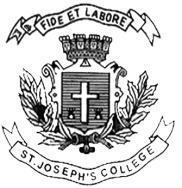 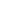 B.A. (INDUSTRIAL RELATIONS)– IV SEMESTERSEMESTER EXAMINATION: APRIL 2023(Examination conducted in May 2023)I IR 4122 – LABOUR WELFARE & SOCIAL SECURITY IN INDIA        (For current batch students only)Time: 2 Hours								    Max Marks: 60This paper contains TWO printed pages and THREE partsPART-AAnswer any TEN questions. (10x2=20 marks)Name the Law which deals with Industrial Health, Safety and Labour Welfare in India.Name the first Trade Union of India and its founder.Name the famous experiment which resulted in the origin of Industrial Counselling. Who was the leader of this experiment?Define Quality of Work Life.What is the meaning of Alcoholism?Define Job Stress.What does Labour Welfare mean?Expand ILO. In which year was the ILO formed?Name any two Occupational Diseases.Which is the world’s worst Industrial Accident? In which company did it take place?Name any two Benefit provided by The ESI Act, 1948, to Indian workers.Name any two non-statutory labour welfare measures in India.PART-BAnswer any FIVE questions. (5x5=25 marks)Explain any Two pensions extended to workers under The EPF Act, 1952.Explain the labour welfare and social security programmes initiated by the Government during Covid-19 Pandemic in India. What are the areas dealt under Industrial Counselling? Write notes on the Statutory Labour Welfare measures in India. Explain the problem of Alcoholism among Indian workers. Explain the measures to tackle Job Stress.What are the barriers in Quality of Work Life?PART-CAnswer any ONE question. (1x15=15 marks)Write an essay on the role of H.R. Managers in Counselling.Write an essay on the statutory provisions connected with health and safety of workers in India OR Write an essay on Social Security with special reference to India.